Time Travelling with a Hamster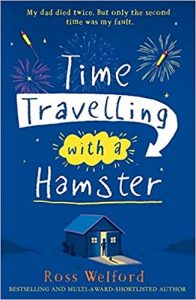 p. 36 – 37‘I narrow my eyes sceptically, because Grandpa Byron takes a deep breath, closes his eyes, and continues.’ What do you think the word sceptically means in this context?Once you have written your idea, find out the actual definition online.    Find and copy two things kept in the precious rooms. If you have seen the film Inside Out, explain how it has similarities to what Grandpa Byron is saying.  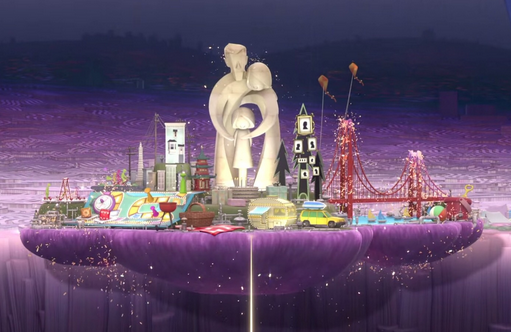 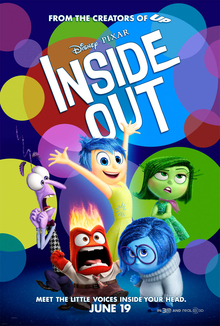 